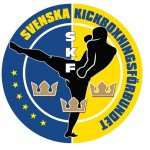 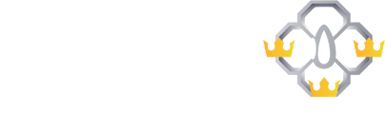 ÅRSMÖTE SVENSKA KICKBOXNINGSFÖRBUNDETS 2021Datum Onsdagen den 17mars 2021Plats Digitalt via Easymeet OnlineTid 19,00-21,00 Fullmaktsgranskning från den 22 februari till den 10 mars. Via länk på hemsidanDAGORDNING 1. Mötets öppnande 2. Upprop, fullmaktsgranskning samt fastställande av röstlängd för mötet 3. Fråga om mötet är behörigen utlyst i tid4. Val av ordförande vid mötet 5. Val av sekreterare vid mötet 6. Val av två justeringsmän att jämte mötesordföranden justera mötets protokoll, samt val av två rösträknare 7. Godkännande av dagordningen 8. Föredragande av verksamhetsberättelse 9. Föredragande av förvaltningsberättelse 10. Revisorernas berättelse 11. Fråga om ansvarsfrihet för förbundsstyrelsen 12. Behandling av motioner som i stadgeenlig tid, enligt 3 kap 7 § inkommit till förbundsstyrelsen. Till motionen skall ha fogats ett yttrande från förbundsstyrelsen 13. Fastställande av verksamhetsplan för innevarande verksamhetsår 14. Fastställande av årsavgift per medlem till förbundet för nästkommande verksamhetsår, utöver den årsavgift som SB&K beslutat om för samma medlemmar 15. Fastställande av eventuella extra avgifter för innevarande verksamhetsår 16. Fastställande av eventuella styrelsearvoden 17. Fastställande av budget för innevarande verksamhetsår 18. Val av ordförande i förbundet 29. Val av fyra övriga ledamöter i förbundsstyrelsen, samt två suppleanter 20. Val av ordförande i valberedning samt två övriga ledamöter. Antalet övriga ledamöter skall vara lika fördelat mellan könen 21. Val av två revisorer22. Övriga Frågor23. Mötets avslutande 